2020　　　　　【スペイン語】のためのIdioma japonés）Shogaigakushu Center ( The Lifelong Learning Center ) ofrece las clases de japonés en el nivel de principiantes para los extranjeros que viven , trabajan y estudian en Hachioji . Jueves por la noche 19:00-21:00 y viernes por la mañana 10:00-12:00 . Schedule （につづく↓）	　６・７（１１）Lugar       　Study room No.6 and Study room No.7 of Shogaigakushu Center               (The Lifelong Learning Center) en el piso 11 de Create-Hall.	にんでいる、でいている、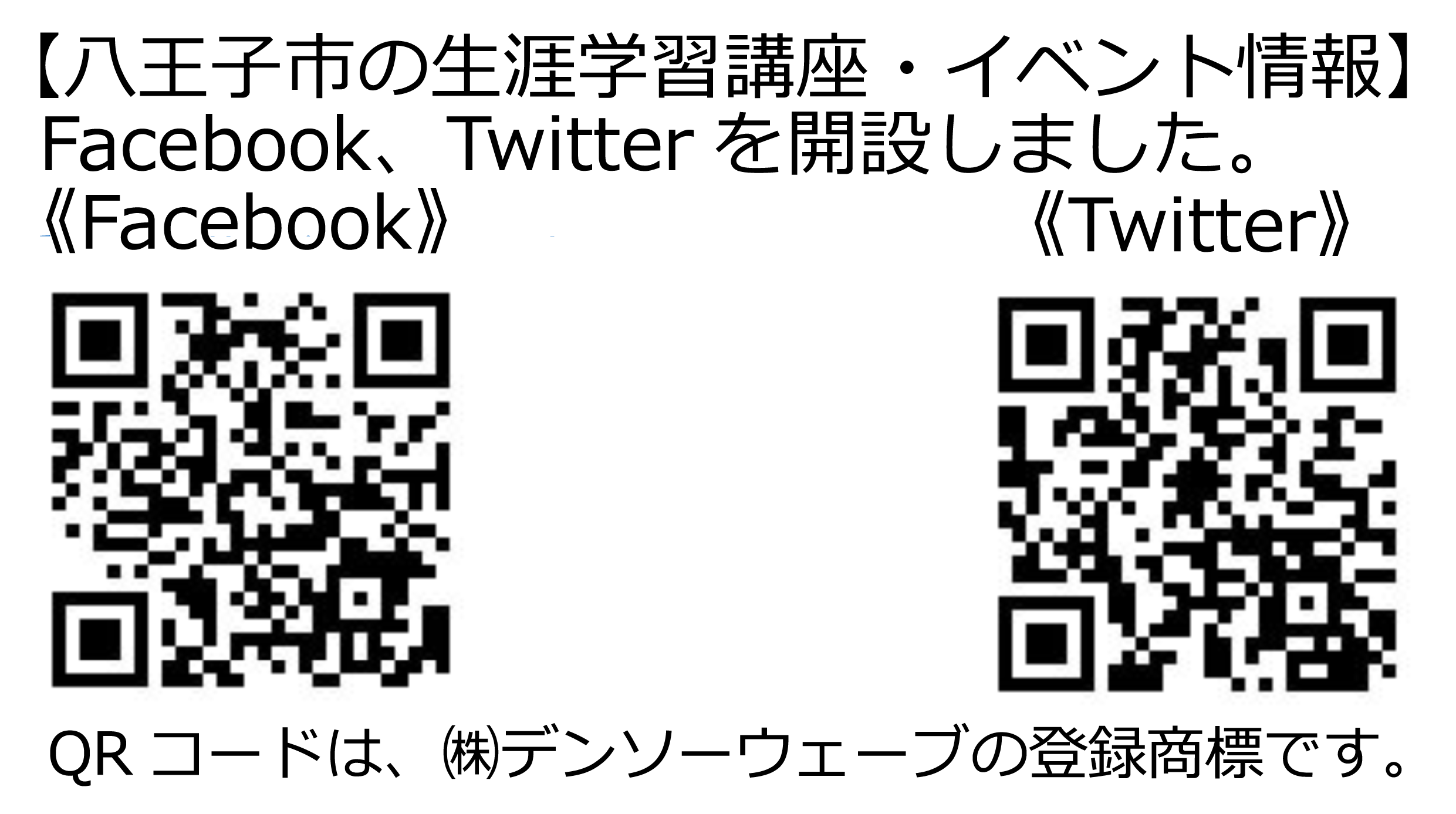 	またはのにっているの。Calificación      Los extranjeros que viven , trabajan o estudian en Hachioji .　　　　　　の：２０。　の：４０。Miembros Fijos   Curso nocturno20 personas . Curso de la mañana40 personas .　　　　　　はどちらのもです。また、金曜日午前コースでは別途テキスト代がかかります。　　　　　　　　・テキスト代：２，６００+税。ただし、のがあがるとの２,６００+税がかかります。Costo            La matrícula es gratuita.                <Clase mañana Viernes > Libro de texto: \ 2600+ Impuestos                 　Adicional ￥2600+ Impuestos para la clase alta       　　　　　　　　 しみ　　　　、にてください。めてにするときに、そのでをいてもらいます。２からは、に○をつけてください。Aplicación 　  Por favor venga directamente a Shogaigakushu Center ( El Centro de Aprendizaje Permanente ) . Si es la primera vez que usted asista a estas clases , por favor complete el formulario de solicitud.               A partir de la segunda vez , por favor firme una marca ○ en el libro de registro .　　　　　　ＪＲまたはからいて4。Acceso        4 minutos a pie de la salida norte de la estación de JR Hachioji o estación Keio Hachioji.  Jueves 　　19:00　～　21:00  Viernes　　10:00　～　12:002020４　 Abril9  16  2310  17  242020５　 Mayo14  21  28  8  15  22  292020６　 Junio11  18  255  12  19  262020７　 Julio9  16  303  10  172020８　 Agostoみ  OFFみ OFF 2020９　 Septiembre10  17  244  11  18  252020１０　 Octubre1  8  152  9  16  302020１１　 Noviembre5  12  196  13  20  272020１２　 Diciembre3  10  174  11  182021１　 Enero14  218  15  22  292021２　 Febrero4  185  12  19  262021３　 Marzo4  11  185  12いわせ：〒192-0082５－６７　042-648-2231　（へ） Referencia Shogaigakushu Center(The Lifelong learning Center) en el piso 7 de Create Hall, 5-6 Azuma-cho, Hachioji-shi, Tokyo 192-0082(Telefono: ０４２－６４８－２２３１)